NOTICE & AGENDA OF PUBLIC MEETING MAYER DOMESTIC WATER IMPROVEMENT DISTRICT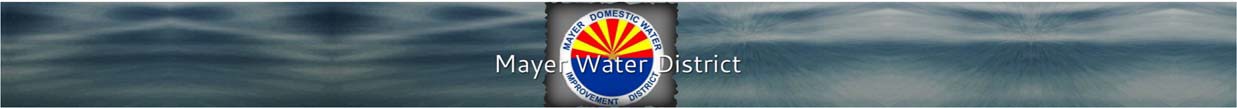 Pursuant to A.R.S. § 38‐431.02, notice is hereby given that the Board of the Mayer DWID will hold a meeting open to the public on Thursday, June 28th, 2018 at 6:00 p.m.Water District Office Meeting Room 12994 Central Ave., MayerCall to OrderRoll Call of MembersPledge of AllegianceComments from the PublicPublic Hearing 2018-2019 BudgetPossible changes to 2018-2019 BudgetApprove 2018-2019 BudgetDiscussion/Review/Action  Approval of minutes May 24th, 2018.Approve financials from 5-2018Manager’s Report.Office Report.Approve contract with American TowerApprove contract Tom Lowe concerning Terrell Well #2Approve installation of approx. 600 ft of 4” line in Poland JunctionApprove attorney for sitting in on the meetings for 12 months starting 7-2018Approve booster pump at Sand-filterApprove rental of vacuum trailer for locating water lines in Poland Junction well yardApprove to sell bulk construction non-potable water Adjournment COPIES OF THIS AGENDA ARE AVAILABLE AT THE DISTRICT OFFICE, 12994 CENTRAL AVE., MAYER, DURING REGULAR BUSINESS HOURS (MON‐FRI 8:00 a.m. to 12:00 p.m).Note: If any disabled person needs any type of accommodation, please notify the Mayer Water District Office at (928‐ 632‐4113). Requests should be made as early as possible to arrange accommodation